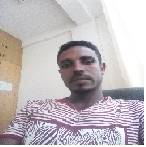 Personal informationPersonal informationPersonal informationPersonal informationPersonal informationPersonal informationPersonal informationFirst name/  Surname:    Date of birth:      Educational           Background: Tarekegn Molla Mekete  April 21,1982 E.C Place of Birth Region 3 (Amhara) Bahir DarLevel-III in TVET Dress Making and Tailor from Bahir Dar Polytechnic College - on July, 2003 E.CB.Sc Degree in Fashion Design student in Bahir Dar University – EiTEX, from September, 2008 E.C to date  Tarekegn Molla Mekete  April 21,1982 E.C Place of Birth Region 3 (Amhara) Bahir DarLevel-III in TVET Dress Making and Tailor from Bahir Dar Polytechnic College - on July, 2003 E.CB.Sc Degree in Fashion Design student in Bahir Dar University – EiTEX, from September, 2008 E.C to date  Tarekegn Molla Mekete  April 21,1982 E.C Place of Birth Region 3 (Amhara) Bahir DarLevel-III in TVET Dress Making and Tailor from Bahir Dar Polytechnic College - on July, 2003 E.CB.Sc Degree in Fashion Design student in Bahir Dar University – EiTEX, from September, 2008 E.C to date  Tarekegn Molla Mekete  April 21,1982 E.C Place of Birth Region 3 (Amhara) Bahir DarLevel-III in TVET Dress Making and Tailor from Bahir Dar Polytechnic College - on July, 2003 E.CB.Sc Degree in Fashion Design student in Bahir Dar University – EiTEX, from September, 2008 E.C to date  Tarekegn Molla Mekete  April 21,1982 E.C Place of Birth Region 3 (Amhara) Bahir DarLevel-III in TVET Dress Making and Tailor from Bahir Dar Polytechnic College - on July, 2003 E.CB.Sc Degree in Fashion Design student in Bahir Dar University – EiTEX, from September, 2008 E.C to date  Tarekegn Molla Mekete  April 21,1982 E.C Place of Birth Region 3 (Amhara) Bahir DarLevel-III in TVET Dress Making and Tailor from Bahir Dar Polytechnic College - on July, 2003 E.CB.Sc Degree in Fashion Design student in Bahir Dar University – EiTEX, from September, 2008 E.C to date Telephone(s) :  +251-918-01-30-60                                       +251-918-01-30-60                                       +251-918-01-30-60                                     Fax(es) :  +251-582-26-62-46 or +251-582-26-44-63  +251-582-26-62-46 or +251-582-26-44-63  +251-582-26-62-46 or +251-582-26-44-63  +251-582-26-62-46 or +251-582-26-44-63  +251-582-26-62-46 or +251-582-26-44-63  +251-582-26-62-46 or +251-582-26-44-63E-mail(s) :  tarekegn22molla@gmail.com  tarekegn22molla@gmail.com  tarekegn22molla@gmail.com  tarekegn22molla@gmail.com  tarekegn22molla@gmail.com  tarekegn22molla@gmail.comNationality :EthiopianEthiopianEthiopianEthiopianEthiopianEthiopianSex :  Male  Male  Male  Male  Male  MaleMarital Status :  Married  Married  Married  Married  Married  MarriedAppointments:  September 01,2006 E.C- September 01,2007 E.C -Technical Assistance –I September 01,2006 E.C- September 01,2007 E.C -Technical Assistance –I September 01,2006 E.C- September 01,2007 E.C -Technical Assistance –I September 01,2006 E.C- September 01,2007 E.C -Technical Assistance –I September 01,2006 E.C- September 01,2007 E.C -Technical Assistance –I September 01,2006 E.C- September 01,2007 E.C -Technical Assistance –I September 01,2007 E.C – to date -Technical Assistance –II  September 01,2007 E.C – to date -Technical Assistance –II  September 01,2007 E.C – to date -Technical Assistance –II  September 01,2007 E.C – to date -Technical Assistance –II  September 01,2007 E.C – to date -Technical Assistance –II  September 01,2007 E.C – to date -Technical Assistance –II       Work experience: Teaching and Administrative assignments  01-10-2003 – 13-03-2004 E.C Operator on Glove Production in Bahir Dar Tannery 10-04-2004 – 12-10-2004 E.C Teaching on Chagni TVET College in Garment                                                      department   13-10-2004 – 12-10-2005 E.C Textile, Apparel and Leather production department agent September 01,2006 E.C- September 01,2007 E.C -Technical Assistance –ISeptember 01,2007 E.C – to date -Technical Assistance –II  Now I have Four year and 3 months Teaching experience in Bahir Dar   University, EiTEX in Apparel Production RIC DirectorCommittee Work 2nd -6th EiTEX CAT-International conference actively participate on different                                       committee works and Technical work involvement 5th and 6th EiTEX CAT-International conference contribution as DESIGNER for KID’s                                      WEAR in EiTEX FASHION SHOW.   Teaching and Administrative assignments  01-10-2003 – 13-03-2004 E.C Operator on Glove Production in Bahir Dar Tannery 10-04-2004 – 12-10-2004 E.C Teaching on Chagni TVET College in Garment                                                      department   13-10-2004 – 12-10-2005 E.C Textile, Apparel and Leather production department agent September 01,2006 E.C- September 01,2007 E.C -Technical Assistance –ISeptember 01,2007 E.C – to date -Technical Assistance –II  Now I have Four year and 3 months Teaching experience in Bahir Dar   University, EiTEX in Apparel Production RIC DirectorCommittee Work 2nd -6th EiTEX CAT-International conference actively participate on different                                       committee works and Technical work involvement 5th and 6th EiTEX CAT-International conference contribution as DESIGNER for KID’s                                      WEAR in EiTEX FASHION SHOW.   Teaching and Administrative assignments  01-10-2003 – 13-03-2004 E.C Operator on Glove Production in Bahir Dar Tannery 10-04-2004 – 12-10-2004 E.C Teaching on Chagni TVET College in Garment                                                      department   13-10-2004 – 12-10-2005 E.C Textile, Apparel and Leather production department agent September 01,2006 E.C- September 01,2007 E.C -Technical Assistance –ISeptember 01,2007 E.C – to date -Technical Assistance –II  Now I have Four year and 3 months Teaching experience in Bahir Dar   University, EiTEX in Apparel Production RIC DirectorCommittee Work 2nd -6th EiTEX CAT-International conference actively participate on different                                       committee works and Technical work involvement 5th and 6th EiTEX CAT-International conference contribution as DESIGNER for KID’s                                      WEAR in EiTEX FASHION SHOW.   Teaching and Administrative assignments  01-10-2003 – 13-03-2004 E.C Operator on Glove Production in Bahir Dar Tannery 10-04-2004 – 12-10-2004 E.C Teaching on Chagni TVET College in Garment                                                      department   13-10-2004 – 12-10-2005 E.C Textile, Apparel and Leather production department agent September 01,2006 E.C- September 01,2007 E.C -Technical Assistance –ISeptember 01,2007 E.C – to date -Technical Assistance –II  Now I have Four year and 3 months Teaching experience in Bahir Dar   University, EiTEX in Apparel Production RIC DirectorCommittee Work 2nd -6th EiTEX CAT-International conference actively participate on different                                       committee works and Technical work involvement 5th and 6th EiTEX CAT-International conference contribution as DESIGNER for KID’s                                      WEAR in EiTEX FASHION SHOW.   Teaching and Administrative assignments  01-10-2003 – 13-03-2004 E.C Operator on Glove Production in Bahir Dar Tannery 10-04-2004 – 12-10-2004 E.C Teaching on Chagni TVET College in Garment                                                      department   13-10-2004 – 12-10-2005 E.C Textile, Apparel and Leather production department agent September 01,2006 E.C- September 01,2007 E.C -Technical Assistance –ISeptember 01,2007 E.C – to date -Technical Assistance –II  Now I have Four year and 3 months Teaching experience in Bahir Dar   University, EiTEX in Apparel Production RIC DirectorCommittee Work 2nd -6th EiTEX CAT-International conference actively participate on different                                       committee works and Technical work involvement 5th and 6th EiTEX CAT-International conference contribution as DESIGNER for KID’s                                      WEAR in EiTEX FASHION SHOW.   Teaching and Administrative assignments  01-10-2003 – 13-03-2004 E.C Operator on Glove Production in Bahir Dar Tannery 10-04-2004 – 12-10-2004 E.C Teaching on Chagni TVET College in Garment                                                      department   13-10-2004 – 12-10-2005 E.C Textile, Apparel and Leather production department agent September 01,2006 E.C- September 01,2007 E.C -Technical Assistance –ISeptember 01,2007 E.C – to date -Technical Assistance –II  Now I have Four year and 3 months Teaching experience in Bahir Dar   University, EiTEX in Apparel Production RIC DirectorCommittee Work 2nd -6th EiTEX CAT-International conference actively participate on different                                       committee works and Technical work involvement 5th and 6th EiTEX CAT-International conference contribution as DESIGNER for KID’s                                      WEAR in EiTEX FASHION SHOW.  Certifications and                         awards Community Service Oct, 2015- Feb, 2016 Reusable Menstrual Sanitary pads production and                                           Comprehensive Menstrual Hygiene Management (MHM)                                     Intervention Project Coordinated in four wordas Amhara Region                                           undertook with the collaboration of Bahir Dar University,                                     Amhara National Rgional State Health Bureau and UNICEF                                      Amhara Program---Certified March 13-17, 2017 Trainers trainer on Reusable handmade Menstrual Sanitary pads                                 production in Bahir Dar University--- CertifiedCommunity Service Oct, 2015- Feb, 2016 Reusable Menstrual Sanitary pads production and                                           Comprehensive Menstrual Hygiene Management (MHM)                                     Intervention Project Coordinated in four wordas Amhara Region                                           undertook with the collaboration of Bahir Dar University,                                     Amhara National Rgional State Health Bureau and UNICEF                                      Amhara Program---Certified March 13-17, 2017 Trainers trainer on Reusable handmade Menstrual Sanitary pads                                 production in Bahir Dar University--- CertifiedCommunity Service Oct, 2015- Feb, 2016 Reusable Menstrual Sanitary pads production and                                           Comprehensive Menstrual Hygiene Management (MHM)                                     Intervention Project Coordinated in four wordas Amhara Region                                           undertook with the collaboration of Bahir Dar University,                                     Amhara National Rgional State Health Bureau and UNICEF                                      Amhara Program---Certified March 13-17, 2017 Trainers trainer on Reusable handmade Menstrual Sanitary pads                                 production in Bahir Dar University--- CertifiedCommunity Service Oct, 2015- Feb, 2016 Reusable Menstrual Sanitary pads production and                                           Comprehensive Menstrual Hygiene Management (MHM)                                     Intervention Project Coordinated in four wordas Amhara Region                                           undertook with the collaboration of Bahir Dar University,                                     Amhara National Rgional State Health Bureau and UNICEF                                      Amhara Program---Certified March 13-17, 2017 Trainers trainer on Reusable handmade Menstrual Sanitary pads                                 production in Bahir Dar University--- CertifiedCommunity Service Oct, 2015- Feb, 2016 Reusable Menstrual Sanitary pads production and                                           Comprehensive Menstrual Hygiene Management (MHM)                                     Intervention Project Coordinated in four wordas Amhara Region                                           undertook with the collaboration of Bahir Dar University,                                     Amhara National Rgional State Health Bureau and UNICEF                                      Amhara Program---Certified March 13-17, 2017 Trainers trainer on Reusable handmade Menstrual Sanitary pads                                 production in Bahir Dar University--- CertifiedCommunity Service Oct, 2015- Feb, 2016 Reusable Menstrual Sanitary pads production and                                           Comprehensive Menstrual Hygiene Management (MHM)                                     Intervention Project Coordinated in four wordas Amhara Region                                           undertook with the collaboration of Bahir Dar University,                                     Amhara National Rgional State Health Bureau and UNICEF                                      Amhara Program---Certified March 13-17, 2017 Trainers trainer on Reusable handmade Menstrual Sanitary pads                                 production in Bahir Dar University--- CertifiedMother tongue(s): Other language(s):Amharic  EnglishAmharic  EnglishAmharic  EnglishAmharic  EnglishAmharic  EnglishAmharic  EnglishSelf-assessment :UNDERSTANDINGUNDERSTANDINGSPEAKINGSPEAKINGWRITING ListeningReadingSpoken interactionSpoken productionAmharic:Proficient user Proficient user Proficient user Proficient user Proficient user English:GoodGoodGoodGoodProficient userSocial skills and competences:Additional information:In terms of interpersonal communication, I am responsive to my colleagues and eager to help whenever possible. Have well team work, able to consider and analyze different opinions, and take the lead when necessary. I am good at persuading others by creating relationships based on mutual trust and understanding. Mr. Amare Abuhay Apparel Production Research and Innovation Centre Director (AP-RIC) Bahir Dar University-EiTEX Bahir Dar, Ethiopia. Mob. Phone- +251-918-285-676
 Fax : +251-582-26-62-46
 Email: amare2000et@gmail.com  In terms of interpersonal communication, I am responsive to my colleagues and eager to help whenever possible. Have well team work, able to consider and analyze different opinions, and take the lead when necessary. I am good at persuading others by creating relationships based on mutual trust and understanding. Mr. Amare Abuhay Apparel Production Research and Innovation Centre Director (AP-RIC) Bahir Dar University-EiTEX Bahir Dar, Ethiopia. Mob. Phone- +251-918-285-676
 Fax : +251-582-26-62-46
 Email: amare2000et@gmail.com  In terms of interpersonal communication, I am responsive to my colleagues and eager to help whenever possible. Have well team work, able to consider and analyze different opinions, and take the lead when necessary. I am good at persuading others by creating relationships based on mutual trust and understanding. Mr. Amare Abuhay Apparel Production Research and Innovation Centre Director (AP-RIC) Bahir Dar University-EiTEX Bahir Dar, Ethiopia. Mob. Phone- +251-918-285-676
 Fax : +251-582-26-62-46
 Email: amare2000et@gmail.com  In terms of interpersonal communication, I am responsive to my colleagues and eager to help whenever possible. Have well team work, able to consider and analyze different opinions, and take the lead when necessary. I am good at persuading others by creating relationships based on mutual trust and understanding. Mr. Amare Abuhay Apparel Production Research and Innovation Centre Director (AP-RIC) Bahir Dar University-EiTEX Bahir Dar, Ethiopia. Mob. Phone- +251-918-285-676
 Fax : +251-582-26-62-46
 Email: amare2000et@gmail.com  In terms of interpersonal communication, I am responsive to my colleagues and eager to help whenever possible. Have well team work, able to consider and analyze different opinions, and take the lead when necessary. I am good at persuading others by creating relationships based on mutual trust and understanding. Mr. Amare Abuhay Apparel Production Research and Innovation Centre Director (AP-RIC) Bahir Dar University-EiTEX Bahir Dar, Ethiopia. Mob. Phone- +251-918-285-676
 Fax : +251-582-26-62-46
 Email: amare2000et@gmail.com  In terms of interpersonal communication, I am responsive to my colleagues and eager to help whenever possible. Have well team work, able to consider and analyze different opinions, and take the lead when necessary. I am good at persuading others by creating relationships based on mutual trust and understanding. Mr. Amare Abuhay Apparel Production Research and Innovation Centre Director (AP-RIC) Bahir Dar University-EiTEX Bahir Dar, Ethiopia. Mob. Phone- +251-918-285-676
 Fax : +251-582-26-62-46
 Email: amare2000et@gmail.com  